l ingue  e s port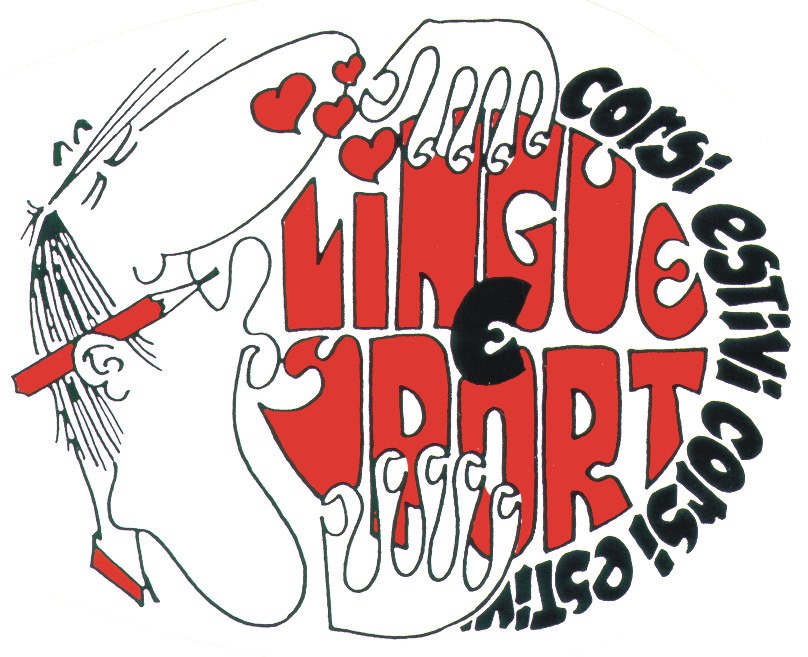 cas. post 1474	telefono 091 814 64 646501 Bellinzona 	e-mail : corsi@linguesport.ch www.linguesport.ch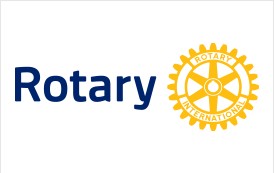 TREKKING, CULTURE AND SPORTSIN THE ITALIAN PART OF SWITZERLANDGiorno Data Programma Persona di contattoLunedì04.08.2014GIORNO DI ARRIVODieter Schmid, capo campodieterschmid@hotmail.comPaola Tedeschi, resp. admPaola.Tedeschi@ti.chMartedì05.08.2014ATTIVITÀ SPORTIVE E ESCURSIONIMercoledì06.08.2014ATTIVITÀ SPORTIVE E ESCURSIONIGiovedì07.08.2014VISITA ROTARY MENDRISIO(Visita Mte S.Giorgio)Paolo Prolo, Presidente RC Mendrisio 2014-2015paolo.prolo@gmail.comVenerdì08.08.2014VISITA ROTARY LOCARNO(Programma in elaborazione)Manuel Rigozzi, Presidente RC Locarno 2014-2015manuel.rigozzi@rigozzi.ch Sabato09.08.2014GITA IN CAPANNADomenica10.08.2014GITA IN CAPANNALunedì11.08.2014VISITA ROTARY BELLINZONA(Diga Luzzone e centrale Biasca)Milko Gattoni milko.gattoni@elettricita.chMartedì12.08.2014ATTIVITÀ SPORTIVE E ESCURSIONIMercoledì13.08.2014VISITA ROTARY LUGANO E LUGANO-LAGO(Programma in elaborazione)Dan Krausdankraus@newsol.chGiovedì14.08.2014ATTIVITÀ SPORTIVE E ESCURSIONIVenerdì15.08.2014ATTIVITÀ SPORTIVE E ESCURSIONISabato16.08.2014ATTIVITÀ SPORTIVE E ESCURSIONIDomenica17.08.2014GIORNO DI PARTENZA